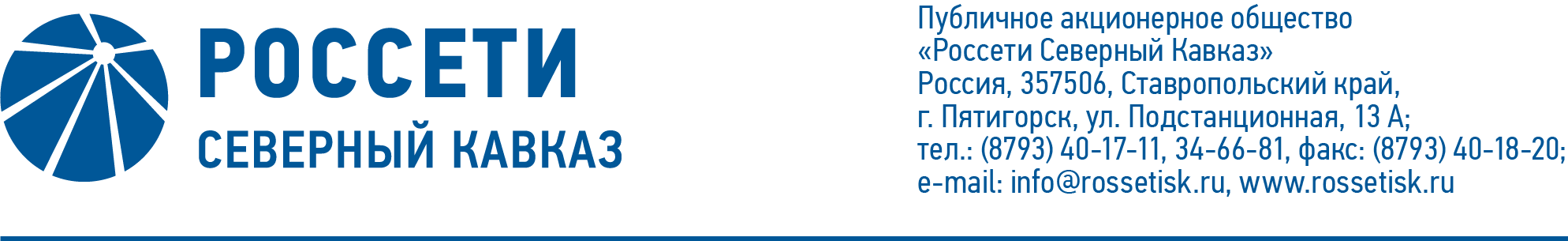 ПРОТОКОЛ № 475заседания Совета директоров ПАО «Россети Северный Кавказ»Место подведения итогов голосования: Ставропольский край, 
г. Пятигорск, пос. Энергетик, ул. Подстанционная, д. 13а.Дата проведения: 08 октября 2021 года.Форма проведения: опросным путем (заочное голосование).Дата подведения итогов голосования: 08 октября 2021 года, 23:00.Дата составления протокола: 11 октября 2021 года.Всего членов Совета директоров ПАО «Россети Северный Кавказ» - 11 человек.В заочном голосовании приняли участие (получены опросные листы) члены Совета директоров:Гончаров Юрий ВладимировичГребцов Павел ВладимировичКапитонов Владислав АльбертовичКраинский Даниил ВладимировичЛевченко Роман АлексеевичМайоров Андрей ВладимировичМольский Алексей ВалерьевичПалагин Виктор НиколаевичПрохоров Егор ВячеславовичСасин Николай ИвановичФеоктистов Игорь ВладимировичКворум имеется.Повестка дня:О рассмотрении отчета об исполнении сметы расходов 
ПАО «Россети Северный Кавказ» за 1 квартал 2021 года, включающего отчет о финансово-хозяйственной деятельности за 1 квартал 2021 года.О рассмотрении отчётов об исполнении сводного на принципах РСБУ и консолидированного на принципах МСФО бизнес-планов Группы «Россети Северный Кавказ» за 2020 год.Об утверждении плана-графика мероприятий ПАО «Россети Северный Кавказ» по снижению просроченной дебиторской задолженности за услуги по передаче электрической энергии и урегулированию разногласий, сложившихся на 01.04.2021.Итоги голосования и решения, принятые по вопросам повестки дня:Вопрос № 1. О рассмотрении отчета об исполнении сметы расходов 
ПАО «Россети Северный Кавказ» за 1 квартал 2021 года, включающего отчет о финансово-хозяйственной деятельности за 1 квартал 2021 года.Решение:1.	Принять к сведению отчет об исполнении сметы расходов 
ПАО «Россети Северный Кавказ» за 1 квартал 2021 года, включающий отчет о финансово-хозяйственной деятельности за 1 квартал 2021 года, в соответствии с приложением 1 к настоящему решению Совета директоров Общества.2.	Отметить отклонения основных параметров сметы затрат на производство и реализацию продукции (услуг) за 1 квартал 2021 года и результаты финансово-хозяйственной деятельности Общества по итогам 1 квартала 2021 года в соответствии с приложением 2 к настоящему решению Совета директоров Общества.Голосовали «ЗА»: Гончаров Ю.В., Гребцов П.В., Капитонов В.А., 
Краинский Д.В., Левченко Р.А., Майоров А.В., Мольский А.В., Палагин В.Н., Прохоров Е.В., Сасин Н.И., Феоктистов И.В.«ПРОТИВ»: нет. «ВОЗДЕРЖАЛСЯ»: нет.Решение принято.Вопрос № 2. О рассмотрении отчётов об исполнении сводного на принципах РСБУ и консолидированного на принципах МСФО бизнес-планов Группы «Россети Северный Кавказ» за 2020 год.Решение:Принять к сведению отчёты об исполнении сводного на принципах РСБУ и консолидированного на принципах МСФО бизнес-планов Группы «Россети Северный Кавказ» за 2020 год в соответствии с приложением 3 к настоящему решению Совета директоров Общества.Голосовали «ЗА»: Гончаров Ю.В., Гребцов П.В., Капитонов В.А., 
Краинский Д.В., Левченко Р.А., Майоров А.В., Мольский А.В., Палагин В.Н., Прохоров Е.В., Сасин Н.И., Феоктистов И.В.«ПРОТИВ»: нет. «ВОЗДЕРЖАЛСЯ»: нет.Решение принято.Вопрос № 3. Об утверждении плана-графика мероприятий ПАО «Россети Северный Кавказ» по снижению просроченной дебиторской задолженности за услуги по передаче электрической энергии и урегулированию разногласий, сложившихся на 01.04.2021.Решение:1.	Утвердить план-график мероприятий ПАО «Россети Северный Кавказ» по снижению просроченной дебиторской задолженности за услуги по передаче электрической энергии и урегулированию разногласий, сложившихся на 01.04.2021, в соответствии с приложением 4 к настоящему решению Совета директоров Общества.2.	Принять к сведению отчет единоличного исполнительного органа Общества об исполнении плана - графика мероприятий по снижению просроченной дебиторской задолженности за услуги по передаче электрической энергии и урегулированию разногласий, сложившихся на 01.01.2021, в соответствии с приложением 5 к настоящему решению Совета директоров Общества.3.	Принять к сведению отчет о проведенной работе ПАО «Россети Северный Кавказ» в отношении просроченной задолженности, сложившейся на начало отчетного периода и вновь образованной просроченной дебиторской задолженности за услуги по передаче электрической энергии в 1 квартале 2021 года в соответствии с приложением 6 к настоящему решению Совета директоров Общества.4.	Принять к сведению отчет по исполнению графика погашения в 2021 году просроченной дебиторской задолженности ПАО «Россети Северный Кавказ», сложившейся на 01.01.2021, по состоянию на 01.04.2021, в соответствии с приложением 7 к настоящему решению Совета директоров Общества.5. Отметить нарушение Обществом регламента по работе с дебиторской, кредиторской задолженностью, утвержденного приказом ПАО «Россети Северный Кавказ» от 04.02.2020 № 45, в части сроков вынесения на рассмотрение Совета директоров плана-графика мероприятий ПАО «Россети Северный Кавказ» по снижению просроченной дебиторской задолженности за услуги по передаче электрической энергии и урегулированию разногласий, сложившихся на 01.04.2021.6. Поручить Единоличному исполнительному органу Общества в рамках данного вопроса:6.1. Представить информацию о причинах нарушения сроков вынесения на рассмотрение Совета директоров плана-графика мероприятий ПАО «Россети Северный Кавказ» по снижению просроченной дебиторской задолженности за услуги по передаче электрической энергии и урегулированию разногласий, сложившихся на 01.04.2021.6.2. Представить информацию об ответственных за нарушение.Голосовали «ЗА»: Гончаров Ю.В., Гребцов П.В., Капитонов В.А., 
Краинский Д.В., Левченко Р.А., Майоров А.В., Мольский А.В., Палагин В.Н., Прохоров Е.В., Сасин Н.И., Феоктистов И.В.«ПРОТИВ»: нет. «ВОЗДЕРЖАЛСЯ»: нет.Решение принято.Председатель Совета директоров		        А.В. МольскийКорпоративный секретарь 		       С.В. Чистов